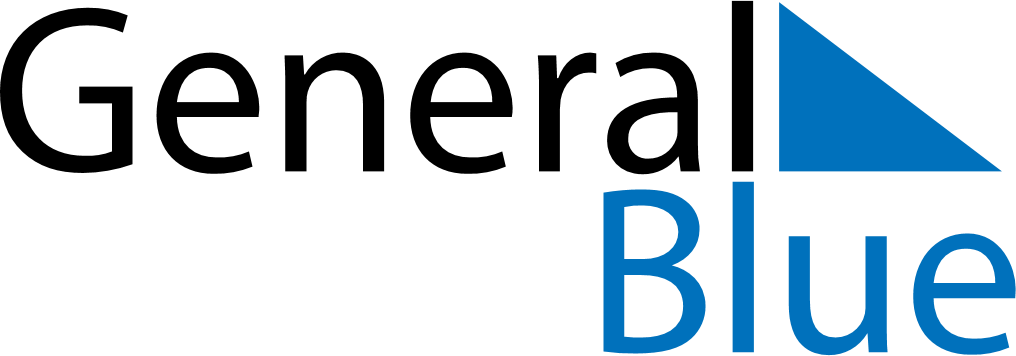 February 2024February 2024February 2024February 2024February 2024February 2024Peterborough, South Australia, AustraliaPeterborough, South Australia, AustraliaPeterborough, South Australia, AustraliaPeterborough, South Australia, AustraliaPeterborough, South Australia, AustraliaPeterborough, South Australia, AustraliaSunday Monday Tuesday Wednesday Thursday Friday Saturday 1 2 3 Sunrise: 6:37 AM Sunset: 8:18 PM Daylight: 13 hours and 41 minutes. Sunrise: 6:38 AM Sunset: 8:18 PM Daylight: 13 hours and 40 minutes. Sunrise: 6:39 AM Sunset: 8:17 PM Daylight: 13 hours and 38 minutes. 4 5 6 7 8 9 10 Sunrise: 6:40 AM Sunset: 8:16 PM Daylight: 13 hours and 36 minutes. Sunrise: 6:41 AM Sunset: 8:16 PM Daylight: 13 hours and 35 minutes. Sunrise: 6:42 AM Sunset: 8:15 PM Daylight: 13 hours and 33 minutes. Sunrise: 6:42 AM Sunset: 8:14 PM Daylight: 13 hours and 31 minutes. Sunrise: 6:43 AM Sunset: 8:13 PM Daylight: 13 hours and 29 minutes. Sunrise: 6:44 AM Sunset: 8:12 PM Daylight: 13 hours and 27 minutes. Sunrise: 6:45 AM Sunset: 8:11 PM Daylight: 13 hours and 26 minutes. 11 12 13 14 15 16 17 Sunrise: 6:46 AM Sunset: 8:10 PM Daylight: 13 hours and 24 minutes. Sunrise: 6:47 AM Sunset: 8:10 PM Daylight: 13 hours and 22 minutes. Sunrise: 6:48 AM Sunset: 8:09 PM Daylight: 13 hours and 20 minutes. Sunrise: 6:49 AM Sunset: 8:08 PM Daylight: 13 hours and 18 minutes. Sunrise: 6:50 AM Sunset: 8:07 PM Daylight: 13 hours and 16 minutes. Sunrise: 6:51 AM Sunset: 8:06 PM Daylight: 13 hours and 14 minutes. Sunrise: 6:52 AM Sunset: 8:05 PM Daylight: 13 hours and 12 minutes. 18 19 20 21 22 23 24 Sunrise: 6:53 AM Sunset: 8:04 PM Daylight: 13 hours and 10 minutes. Sunrise: 6:54 AM Sunset: 8:03 PM Daylight: 13 hours and 9 minutes. Sunrise: 6:54 AM Sunset: 8:02 PM Daylight: 13 hours and 7 minutes. Sunrise: 6:55 AM Sunset: 8:00 PM Daylight: 13 hours and 5 minutes. Sunrise: 6:56 AM Sunset: 7:59 PM Daylight: 13 hours and 3 minutes. Sunrise: 6:57 AM Sunset: 7:58 PM Daylight: 13 hours and 1 minute. Sunrise: 6:58 AM Sunset: 7:57 PM Daylight: 12 hours and 59 minutes. 25 26 27 28 29 Sunrise: 6:59 AM Sunset: 7:56 PM Daylight: 12 hours and 57 minutes. Sunrise: 7:00 AM Sunset: 7:55 PM Daylight: 12 hours and 55 minutes. Sunrise: 7:00 AM Sunset: 7:54 PM Daylight: 12 hours and 53 minutes. Sunrise: 7:01 AM Sunset: 7:52 PM Daylight: 12 hours and 51 minutes. Sunrise: 7:02 AM Sunset: 7:51 PM Daylight: 12 hours and 49 minutes. 